Incredibile anche l'ANSA parla di scie chimiche!7 nov 2013 - E' la prima volta che sull'agenzia di stampa Ansa appare una notizia relativa alle scie chimiche,non c'e' da fidarsi ormai sono troppi i canali dei media "ufficiali" dove si accenna al fenomeno. E' in atto una palese campagna di normalizzazione del fenomeno.Poi del resto per mascherare una cosa quale migliore tecnica di metterla davanti al naso della gente?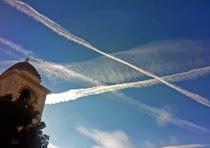 (ANSA) - ANCONA, 6 NOV - "Anche nelle Marche nel mese di ottobre si è verificato lo strano fenomeno dei filamenti che piovono dal cielo detti anche 'Capelli d'angelo'. Sembrava che si trattasse di tele di ragni volanti...ma sembrano piuttosto delle fibre polimeriche rilasciate dagli aerei".Lo segnala in un'interrogazione il consigliere regionale della Lega Nord Roberto Zaffini.http://www.ansa.it/web/notizie/regioni/marche/2013/11/06/-Scie-chimiche-cielo-Ancona_9578863.html